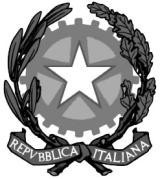 TRIBUNALE DI ASTI UFFICIO DEL GIUDICE TUTELARER.G. V.G. ……………………../…………... ………………………………………Il sottoscritto (Nome e Cognome): ............................................................................................................................C.F.: ..........................................................................................................................................................................nato a.............................................................................. il........................................................................................residente a .................................................................................................................................................................in via .........................................................................................................................................................................tel. ................. ..........................................................fax  .............................mail ......................................................professione svolta: ....................................................................................................................................................nella sua qualità di :Persona beneficiariaAmministratore di sostegno del beneficiarioPersona stabilmente convivente con la persona beneficiariaParente entro il quarto grado, ovvero:	(es. madre)Affine entro il secondo grado, ovvero:	(es. marito della sorella)Pubblico MinisteroResponsabile dei Servizi socio-sanitari impegnati nella cura e assistenza del beneficiario, siccome a conoscenza dei fatti che rendono opportuna la revoca della Amministrazione di sostegno.CHIEDEai sensi degli artt. 413 comma 1 sg. cod. civ. (legge 9 gennaio 2004, n. 6)LA REVOCA DELL’AMMINISTRAZIONE DI SOSTEGNOGIÀ PENDENTE IN FAVORE DI:SPECIFICARE LE RAGIONI PER CUI SI CHIEDE LA REVOCA(ai sensi dell’art. 413 comma 1 c.c., l’istanza deve essere “motivata”, altrimenti è suscettibile di rigetto.Altresì il Giudice può revocare la nomina anche d’ufficio: art. 413 comma 4 c.c.):SI SONO DETERMINATI I PRESUPPOSTI PER LA CESSAZIONE DELLA A.D.S., PER I MOTIVI CHE SEGUONO:............................................................................................................................................................................................................................................................................................................................................................................................................................................................................................................................................................................................................................................................................................................................................................................................................................................................................................................................................................................................................................................................................................................................................................................................................................................................................................................ L’AMMINISTRAZIONE DI SOSTEGNO È RISULTATA INIDONEA A REALIZZARE LA PIENA TUTELA DEL BENEFICIARIO, PER I SEGUENTI MOTIVI:................................................................................................................................................................................................................................................................................................................................................................................................................................................................................................................................................................................................................................................................................................................................................................................................................................................................................................................................................................................................................................................(EVENTUALE INTEGRAZIONE)Il richiedente PROPONE i seguenti mezzi istruttori e/o l’acquisizione delle seguenti informazioni (ex art. 413 c.c.) ad ulteriore fondamento della domanda di revoca:..........................................................................................................................................................................................................................................................................................................................................................................................ALLEGA (documenti utili – in specie, certificati medici, relazioni cliniche, perizie….):..........................................................................................................................................................................................................................................................................................................................................................................................Luogo e data	FIRMA (leggibile)